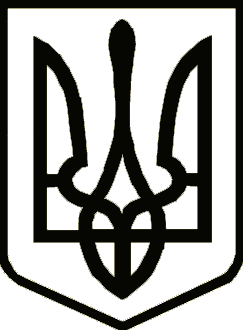 УкраїнаСРІБНЯНСЬКА СЕЛИЩНА РАДАРОЗПОРЯДЖЕННЯПро відзначення Дня вшанування учасників бойових дій на території інших державЗ метою відзначення на належному рівні Дня вшанування учасників бойових дій на території інших держав, керуючись ст.. 42, ст.. 59 Закону України «Про місцеве самоврядування в Україні», зобов’язую:  :1. Придбати корзини з штучними квітами для покладеня до пам”ятного знаку та могил загиблих земляків -  воїнів-інтернаціоналістів.2. Фінансовому управлінню селищної ради профінансувати кошти в сумі 1335 грн. 00 коп. (одна тисяча триста тридцять п»ять гривень 00 копійок) за рахунок асигнувань, передбачених в селищному бюджеті за кодом програмної класифікації 0110180. 3. Відділу бухгалтерського обліку та звітності селищної ради проконтролювати  використання коштів  а призначенням.4. Контроль за виконанням розпорядження покласти на заступника селищного голови з гуманітарних питань та соціальної політики                     Ніну БОНДАРЕНКО.	Селищний голова		        	                                          	        Олена ПАНЧЕНКО 17 лютого2022 року    смт Срібне			      №20